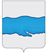 АДМИНИСТРАЦИЯ ПЛЕССКОГО ГОРОДСКОГО ПОСЕЛЕНИЯ ПРИВОЛЖСКОГО МУНИЦИПАЛЬНОГО РАЙОНАИВАНОВСКОЙ ОБЛАСТИПОСТАНОВЛЕНИЕ                           «24» апреля 2023г.                                                                                            № 50-пг. ПлесО внесении изменений в постановление администрации Плесского городского поселения от 15.12.2022 № 243 «Об утверждении реестра муниципальных услуг Плесского городского поселения»В соответствии с Федеральным законом от 27.07.2010 № 210-ФЗ           «Об организации предоставления государственных и муниципальных услуг», постановления администрации Плесского городского поселения от 14.12.2022 № 236 «Об утверждении Положения о порядке формирования, ведения и использования Реестра муниципальных услуг, предоставляемых администрацией Плесского городского поселения», администрация Плесского городского поселения постановляет:Внести в приложение к постановлению администрации Плесского городского поселения от 15.12.2022 № 243 «Об утверждении реестра муниципальных услуг Плесского городского поселения» следующие изменения:         1.1. Пункт 32 Реестра муниципальных услуг администрации Плесского городского поселения изложить в редакции, согласно приложению.Контроль за исполнением постановления возложить на главного специалиста по вопросам строительства Куликову Н.И.Настоящее постановление вступает в силу с момента официального опубликования в информационном бюллетене «Вестник Совета и администрации Плесского городского поселения» и на официальном сайте администрации Плесского городского поселения.ВрИП Главы Плесскогогородского поселения                                                                     С.В. Корнилова Приложение к постановлению администрации Плесского городского поселенияот 24.04.2023 № 50-п № п/пНаименование отдела/специалиста, предоставляющего муниципальную услугуНаименование муниципальной услуги Административный регламент, в соответствии с которым предоставляется муниципальная услугаРезультат предоставления муниципальной услуги 32Главный специалист по земельным вопросамВнеочередное предоставление инвалидам мест для строительства гаража или стоянки для технических и других средств передвижения вблизи места жительства с учетом градостроительных нормПостановление № 48 от 19.04.2023 "Об утверждении Административного регламента предоставления муниципальной услуги «Внеочередное предоставление инвалидам мест для строительства гаража или стоянки для технических и других средств передвижения вблизи места жительства с учетом градостроительных норм»Внеочередное предоставление инвалидам мест для строительства гаража или стоянки для технических и других средств передвижения вблизи места жительства с учетом градостроительных норм